УКРАЇНАЧЕРНІВЕЦЬКА ОБЛАСНА РАДАКОМУНАЛЬНИЙ ЗАКЛАД«ІНСТИТУТ ПІСЛЯДИПЛОМНОЇ ПЕДАГОГІЧНОЇ ОСВІТИЧЕРНІВЕЦЬКОЇ ОБЛАСТІ»вул. І. Франка, 20, м. Чернівці, 58000, тел/факс (0372) 52-73-36, Е-mail: cv_ipo@ukr.net  Код: ЄДРПОУ 0212569709.07.2023 №  01-11/404					На  №21/ 08-1290 від 07.08.2023Керівникам органів управління освітою                                                          територіальних громад,  директорам           центрів професійного розвитку педагогічних працівників, ЗЗСО обласного підпорядкуванняПро проведення Всеукраїнського семінару-практикумущодо розвитку фізичної культури та спортивної підготовки серед учнівської молоді Інститут післядипломної педагогічної освіти Чернівецької області надсилає лист  Державної наукової установи «Інститут модернізації змісту освіти» про те, що 25 серпня 2023 року відбудеться Всеукраїнський семінар- практикум щодо розвитку фізичної культури та спортивної підготовки серед учнівської молоді.Організаторами заходу є: Комітет з фізичного виховання і спорту Міністерства освіти і науки України, Державна наукова установа «Інститут модернізації змісту освіти», ГО «UkraineActive».До участі запрошуємо вчителів фізичної культури, викладачів фізичного виховання закладів освіти, представників управлінь (відділів) освіти, закладів післядипломної педагогічної освіти, центрів професійного розвитку педагогічних працівників та всіх зацікавлених осіб.Реєстрація учасників до 24 серпня 2023 року за покликанням:https://forms.gle/fFts1UHSwqMeinuA6Участь у заході безоплатна.Очне навчання відбудеться 25 серпня 2023 року за адресою: вул. Юності, 3, м. Київ, Навчально-виховний комплекс «Домінанта». Реєстрація з 9:00 до 10:00. Початок заходу о 10:00. Онлайн-навчання транслюватиметься на Facebook сторінціhttps://www.facebook.com/sportcomitet.mon та YouTube каналі КФВС МОН https://www.youtube.com/@active_youthЗа результатами навчання учасники мають змогу отримати сертифікат підвищення кваліфікації (деталі у формі реєстрації).Довідки за телефонами: 067-756-65-52 – Андрій Анатолійович Боляк; 096-98-41-030 – Тетяна Анатоліївна Малечко.В.о директора  Інституту                                                    Наталія КУРИШВиконавецьПетро СТАРОВОЙТ 0955267328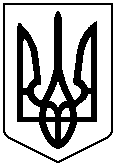 